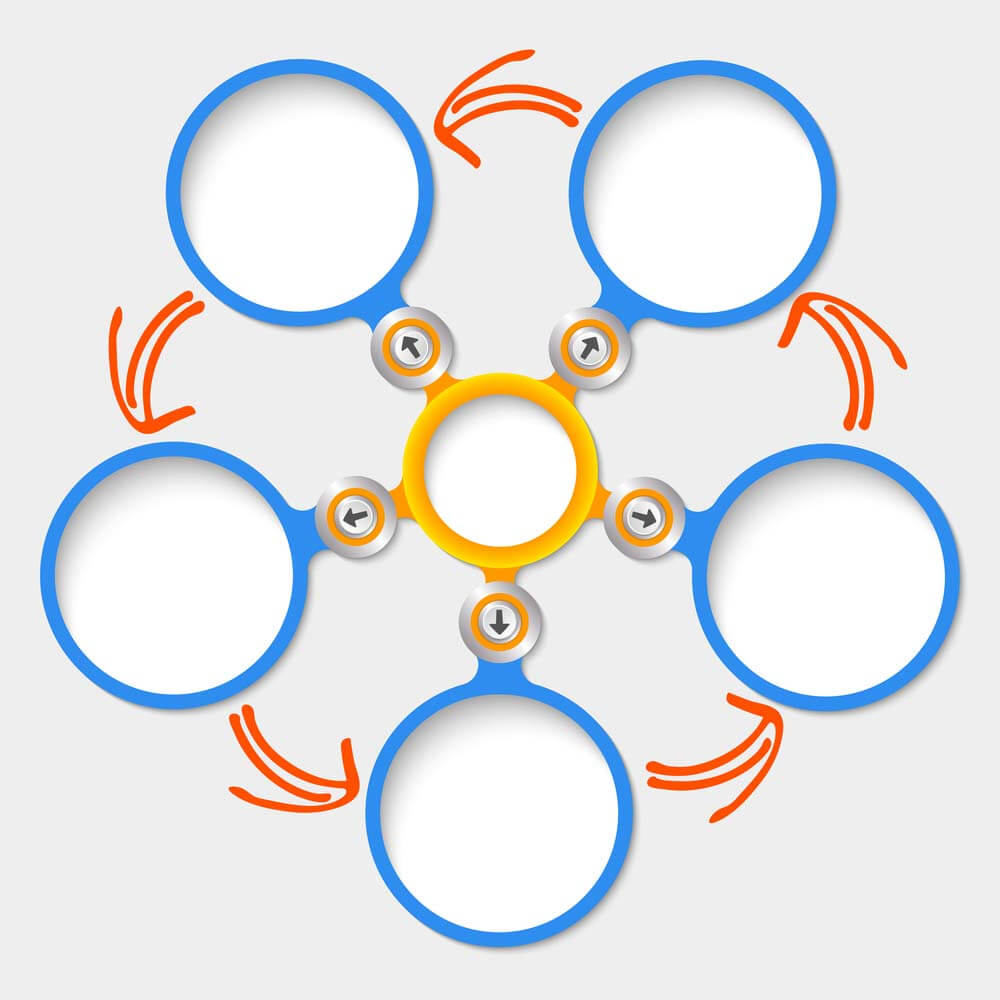                              اكتب هنا                                           اكتب هنا